Contact InformationAvailabilityDuring which DAY/DAYS and HOUR/HOURS are you available for mentoring assignment? School InterestsTell us in which school / schools you are interested in volunteeringMENTORING CATEGORYPlease indicate the mentoring category that best describes you.Person to Notify in Case of EmergencyOur PolicyIt is the policy of this organization to provide equal opportunities without regard to race, color, religion, national origin, gender, sexual preference, age, or disability.Terms of Mentorship VolunteeringComplete volunteer background screening application through Duval County Public Schools:https://dcps.duvalschools.org/Page/7416Meet with mentee 1 hour weekly or bi-weekly.Notify the I’m A Star Foundation office if you are unable to keep the mentoring appointment.Follow all school and agency policies, rules, and procedures.Be professional at all times.Agreement and SignatureBy submitting this application, I affirm that the facts set forth in it are true and complete. I understand that if I am accepted as a volunteer, any false statements, omissions, or other misrepresentations made by me on this application may result in my immediate dismissal.Thank you for completing this application form and for your interest in volunteering with us.Mentor/Volunteer Application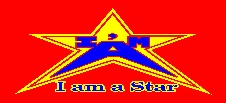 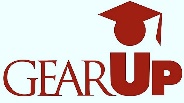 NameStreet AddressCity / ST / ZipPhone (Mobile)Phone (Other)E-Mail AddressGender MondayThursday10:00am-11:00am10:30am-11:30amTuesdayFriday11:00am-12:00 noon11:30am-12:30pmWednesday12:00pm-1:00pm12:30pm- 1:30pmArlington Middle                     1201 UNIVERSITY BLVD N 1201 University Boulevard North1201 UNIVERSITY BLVD NDuPont Middle                        2710 DuPont AvenueHighlands Middle                    10913 Pine Estates Rd EJ. E. B. Stuart Middle              4815 Wesconnett BlvdJeff Davis Middle                     7050 Melvin RdLake Shore Middle                  2519 Bayview RoadMatthew Gilbert Middle           1424 Franklin StreetNorthwestern Middle               2100 West 45th StreetRibault Middle                         3610 Ribault Scenic DriveSouthside Middle                    2948 Knights Lane EastCollege / University Student/StaffIndicate College NameAlumni AssociationIndicate Alumni AssociationCommunity/Civic GroupIndicate Group NameIndividualNameStreet AddressCity ST ZIP CodeHome PhoneWork PhoneE-Mail AddressName (printed)SignatureDate